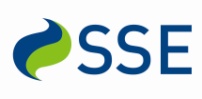 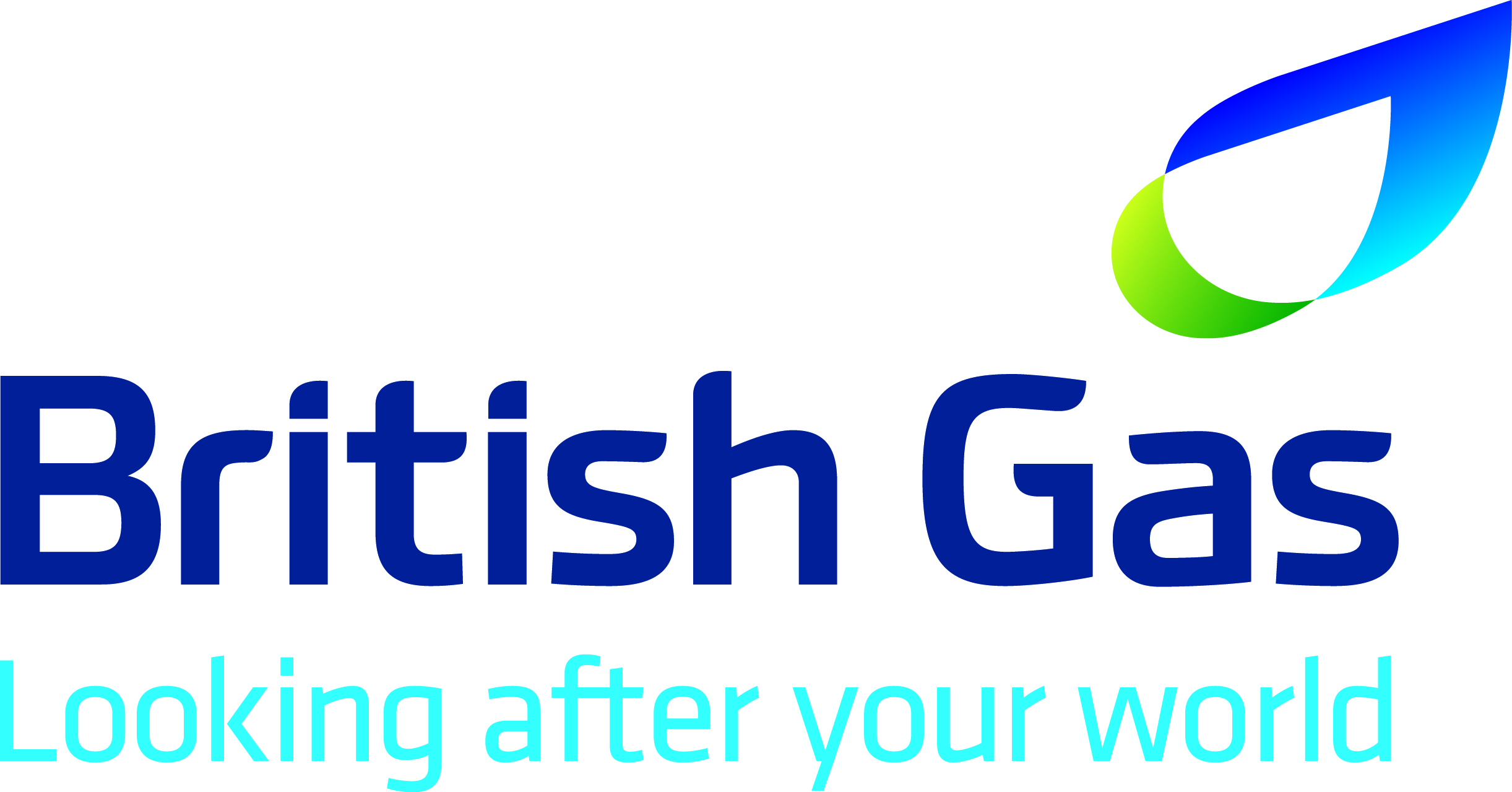 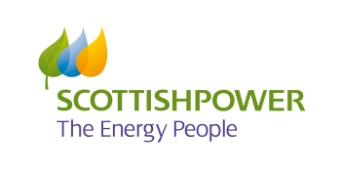 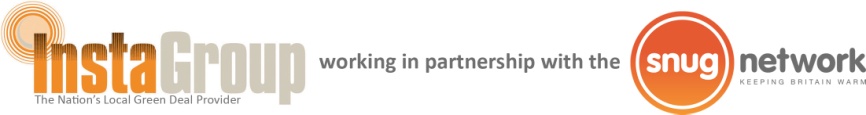 SE CAN Forum Tuesday 15th January 2013 Minutes         SE CAN Forum Tuesday 15th January 2013 Minutes         Date:Time:Location:Tuesday 15 January 201310.00 Coffee Available10:20am Meeting startsCouncil Chambers, Civic OfficesWoking Borough Council, Gloucester Square, Woking, Surrey GU21 6YLTelephone: 01483 755855 Directions; http://www.woking.gov.uk/woking/maps/directionscivicofficesPresent:  Sara Winnington                ECSCCarol White - Apologies Minutes of previous Forum –15.9.12Website – documents to be up loaded; email link to be sent to membersWarm homes healthy people and DECC funding bids welcome to be uploaded send to SWUpdate CAN executive meeting; conference Brighton 28 JanuaryMatters ArisingQuestionnaire distributed at the forum requesting feedback for speakers and themes for split day THURSDAY 23 MAY AMENDED DATE  forum in the morning; pm workshop. Venue confirmed to be held at Bracknell-Forest Council all day event. Maximum number for workshop about 70. Could be cpd certified. Possible visits to external sites ie BRE/Solar Financial Report Difficulties with transferring signatories with Co-op bank; £3800 in account to be used for workshop and conference in MayMatt Sandell/Jamie Champness – Reading based Anesco - Presentation on ECO and funding opportunities for LA’sAnesco able to fund projects; works with domestic and estate, been working with Gosport CW. Working on domestic RHI, fully funded model; deadlines Spring/Summer 2013. Company came out of SSE. Issues of over specification on solar thermal – what to do with too much hot water? If over specified on a system what is the answer? – ensure only heating water in the tank which is needed. Need to get proper initial specification. Issues of big house but under occupancy. Ensure maintenance package is included. Consultation underway at present regarding schemes for air source similar to “rent a roof model” will work in private sector larger properties; solar thermal for properties off gas network. Q – Eligibility for air source heat pumps to park homes on LPG? (MS to find out). EWI – done a lot under CESP/CERT in North West – looking at eco funding. BIOMASS – works well in social housing ie residential properties; looking at remotely monitoring usage and price  through half hourly metering. Green Deal cashback scheme requires green deal plan and a recommended measure. Charging £200 for GD assessment; British Gas charging £99.  GD assessment will take 3 hours. Working on pre assessment tools desk top exercise. Corporate buildings GD type assessment reduce carbon footprint; can guarantee energy savings; air handling units, lighting upgrades; boiler controls.Presentation available on SECAN websiteGraham Roddan – Effective Energy – Presentation on ECO & HHCRO Home Heating Cost Reduction Obligation – funding opportunities for LA’s  Management agent can access CERT/CESP for LA’s. Working on proving savings for park homes. Property must be occupied under CERO. Graham to circulate boiler guidance briefing document. ECO obligation is now law. Presentation available on SECAN websiteUpdate presentations from our sponsorsRita Cudd  - SSEAchieved CERT target; need to bank the scheme by end of January.  SSE have no eco projects started yet. Wanted to wait for Ofgem guidance to be confirmed. DECC supporting scheme affordable warmth referrals for energy suppliers started Jan 2013 run by EST and careline, Energy Savings Advice Service taking referrals from customers directly, screened over phone. Goes to DWP for benefit check, back to ESAS then passed to that customers’ host electricity supplier; more information here:Energy Saving Advice Service Telephone 0300 123 1234.http://www.energysavingtrust.org.uk/england/Organisations/Government/Energy-Saving-Advice-Serviceenergy-advice@est.org.uk. If SSE customers on warm homes discount they will be targeted for affordable warmth. Part of voluntary agreement have to offer soft and hard measures including advice. Work with Energy Solutions managing agent – delivering CESP projects offering managed service aimed at social housing. Can provide direct funding to LAs. Gone back to fuel type being key, electrically heated, off gas are prime properties – able to do fuel switching.Update from Rita re fuel switching - Internally our view is: 

Fuel switching is not a measure in it's own right, however you can do boiler replacements so if you had an old oil boiler which was on gas grid you could replace it with a gas one and generate some bill savings under HHCRO (AW target). If you can demonstrate that oil boiler was 'not functioning efficiently' you'd be able to get a much better score for it. 

However, we have now raised this with Ofgem regarding swapping storage heaters and I can confirm the following: 

so long as the replacement results in a heating saving when calculated using SAP or RdSAP then the cost saving can be claimed under HHCRO. Please note this should be calculated in the same way as other ‘heating saving measures’ rather than that of a qualifying boiler replacement.   British Gas Shida BassitiDear SE CAN members,I am pleased to introduce you all to a new recruit for British Gas Business Services.Dan Hewitt has joined the South team on Dec 17th from his previous role in Southern Gas Networks. Dan brings with him a wealth of knowledge for off gas solutions as well as fuel poverty and working with the social and private sectors.Dan will be your contact for all British Gas services including ECO, Central Heating Installations, Service and Repair , Renewable Heat and all of the services delivered by PH Jones, part of British Gas.I know he is looking forward to working with you in his new role. Dan’s contact details areTel: 07557 615560 Email: Dan.Hewitt@britishgas.co.ukBen Smith Snug NetworkInstaGroup are excited about the launch of the Green Deal on 28th January 2013, and are proud to be in a position to offer Green Deal packages from the outset. We have Green Deal finance in place, and our installers are prepared with their products and services.All our installers now have Green Deal Advisors available, and we have launched a suite of Green Deal software to integrate our assessors and installers with our Green Deal system.InstaGroup have successfully secured ECO funding, and would be happy to talk to members about beginning Affordable Warmth schemes with immediate effect. ECO Affordable Warmth will be able to offer free measures to vulnerable customers including loft insulation, cavity insulation and boiler repair/replacement.Our ECO funding will also allow an integration of CERO funding for solid wall insulation into Green Deal packages at around 60%. Hard to treat cavities can be insulated with full funding.Under ECO CSCO, cavity and loft insulation will be free to eligible properties. This is likely to include loft top-ups up to a maximum of 100ml existing thickness.We’ve also launched a new website for Green Deal, with a specific area dedicated to Local Authorities.www.instagroup.co.uk http://gd.instagroup.co.uk/greendeal/local-authorities/Claire Grover Scottish PowerThey shall be responding to the ECO Guidance consultation due by 25th January and some key areas of our response are aroundfurther clarity on evidence required for hard to treat cavity walls and boiler definitionswhat will be accept as ‘good reasons’, for example where 100% installation is not completed of solid wall insulationprovision of detailed rural and adjoining area informationalignment of brokerage and guidancebetter means of evidencing householderThey  are continuing meetings with key contractors and potential project partners under ECO and are set up to receive and progress HHCRO (Affordable Warmth) leads from the new advice service.If anyone has any queries about what we are doing, or would like to discuss their own ideas, please contact me on 07753 622788 or claire.grover@scottishpower.comMember’s Round-UpJames Robinson – in receipt of Warm Homes funding through Action SurreyJo Faul – in receipt of Warm Homes and DECC fundingCati Smith –  in receipt of Warm Homes and DECC funding fuel poverty element for park homesAmanda Martin -  in receipt of Warm Homes ; Medway received DECC funding; 4 x LAs received funding for collective switchingNikky Jones Warm Front -  Anyone calling the old Warm Front number for a new application once the scheme has closed will be automatically routed through to The Energy Saving Advice Service (ESAS) for ECO Affordable Warmth .The ESAS is already taking calls and making ECO Affordable Warmth referrals. ESAS is operating an eligibility verification service which enables guaranteed referrals to obligated suppliers. For existing Warm Front customers, CES will continue to offer its after care service as now .Applications on January 19 2013 must be made by 5pm that day 
Rose Groves – Yorkshire services now Yes Projects; working with Southern Gas Networks on assisted connectionsTom Harris – West Sussex just started funded by Warm Homes fundingJo Brooks –  in receipt of Warm Homes with County; DECC GD funding as county did not get fuel poverty funding; finishing cesp contract with difficultyVerena Boxall – finishing carbon management programme ; looking at GD assessors; town centre redevelopment in Addlestone, set up an ESCO in future; in receipt of DECC funding for park homes fuel poverty external wall insulation; looking for partner to deliver thisHazel Hill –  in receipt of Warm Homes and DECC fundingCarol White -  in receipt of Warm Homes and DECC fundingAOBCAN sent letter to fuel poverty team at DECC concerned not getting annual fuel poverty reportLetter to be circulated by CWNext Meeting -  THURSDAY 23 MAY AMENDED DATE  forum in the morning; pm workshop. Venue confirmed to be held at Bracknell-Forest Council.